                   LE LOIR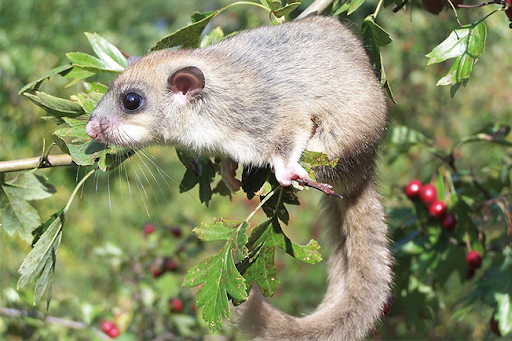 Les oreillesTrace le cercle de centre A et de rayon 2 cm.Trace le cercle de centre B et de rayon 2 cm.Trace un arc de cercle de centre C et de rayon 2,5 cm (à l'intérieur de l'oreille).Trace un arc de cercle de centre D et de rayon 2,5 cm (à l'intérieur de l'oreille).Les yeuxTrace le cercle de centre E et de rayon 1 cm.Trace le cercle de centre F et de rayon 1 cm.Trace le cercle de centre E et de rayon 1,5 cm.Trace le cercle de centre F et de rayon 1,5 cm.Le contour de la têteTrace un arc de cercle de centre G et de rayon 6,5 cm (entre les 2 oreilles).Trace un arc de cercle de centre I et de rayon IH (du point H jusqu'à l'oreille).Trace un arc de cercle de centre J et de rayon JH (du point H jusqu'à l'oreille).Le museauTrace un arc de cercle de centre H et de rayon 1,5 cm.Le corpsTrace un arc de cercle de centre K et de rayon KL.La queueTrace un arc de cercle de centre L et de rayon LM (du point M jusqu'au corps).Trace le demi-cercle de centre N et de diamètre MO (bout de la queue).Trace un arc de cercle de centre P et de rayon PO (du point O jusqu'au corps). Merci à Séverine pour le partage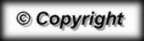 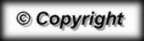 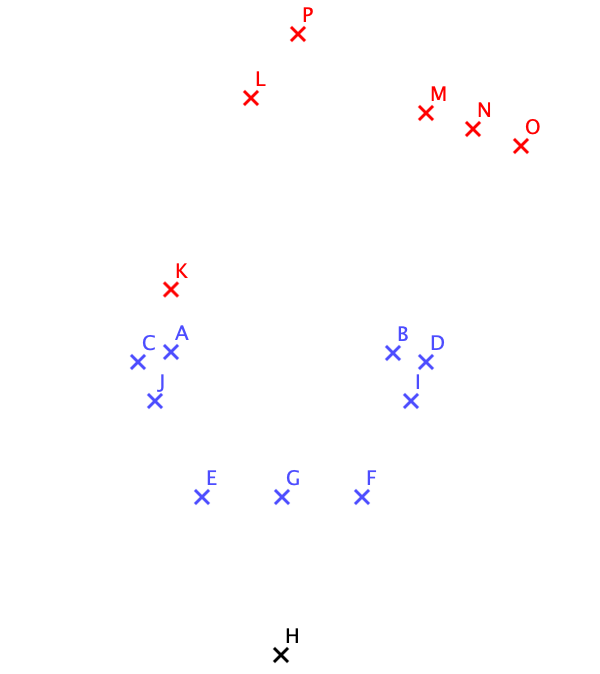 